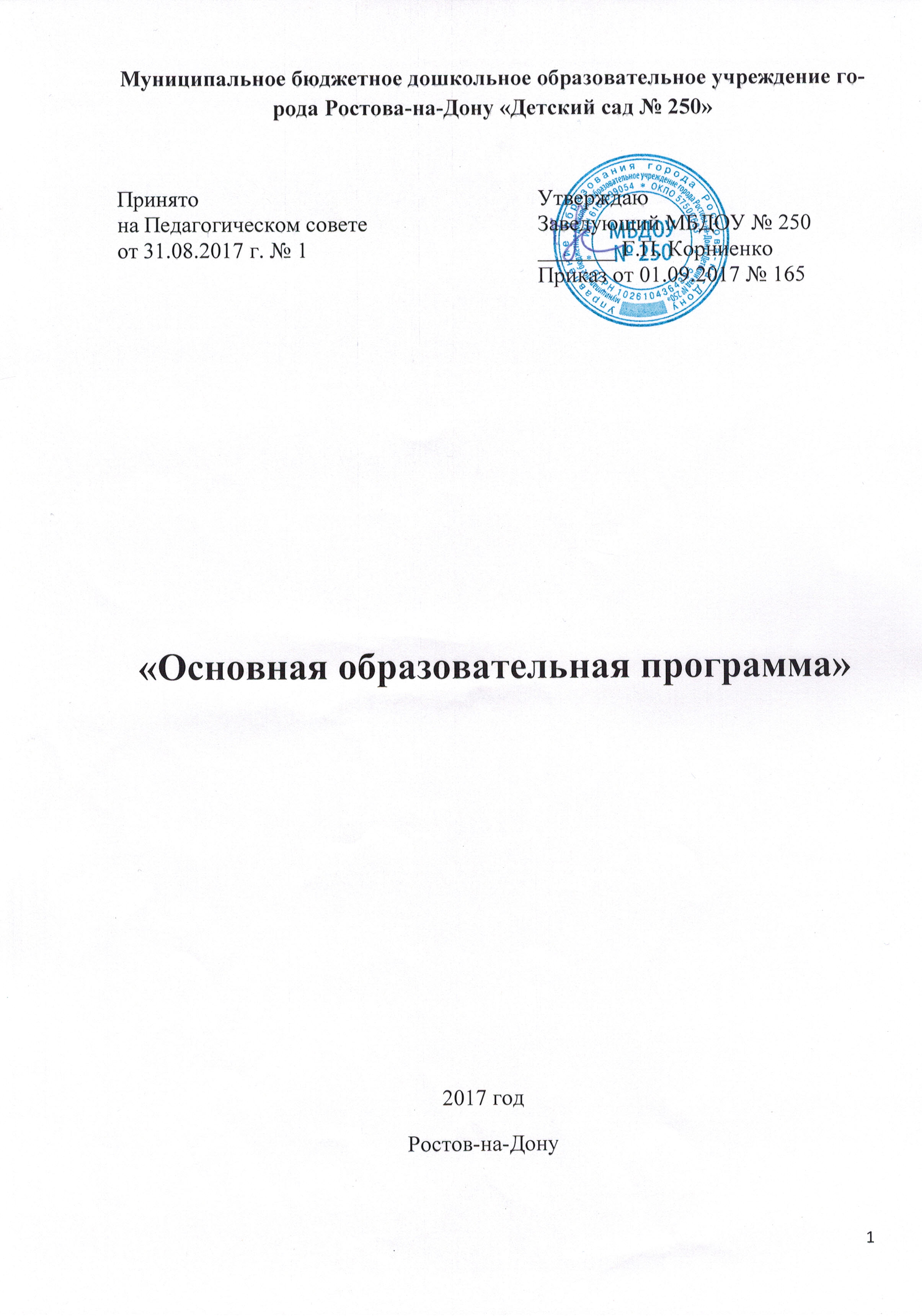 СОДЕРЖАНИЕОбщая информация о МБДОУ № 250.Раздел 1 «Целевой».Пояснительная записка:- Цели и задачи  Программы;- Принципы построения Программы;- Возрастные особенности воспитанников.      2. Планируемые результаты реализации Программы.Раздел 2 «Содержательный».Содержание обязательной части Программы:- Основные образовательные области, реализуемые в Программе;- Формы реализации Программы;- Виды образовательной деятельности;- Способы поддержки детской инициативы;- Особенности взаимодействия с семьями воспитанников.2. Содержание вариативной части Программы.Раздел 3 «Организационный»Материально-техническое обеспечение Режим пребывания детей в МБДОУПредметно-пространственная развивающая средаИнтеграция образовательных областейФормы работы с детьмиСписок методических пособий к ПрограммеРаздел 4. «Дополнительный».Краткая презентация ПрограммыРаздел 4 «Дополнительный»Перечень программ, обеспечивающих реализацию части программы, формируемой участниками образовательного процесса:Для ознакомления с историей и культурой Донского края используется программа Р.М.Чумичевой, О.Л. Ведмедь, Н.А. Платохиной «Родники Дона».В рамках гендерного воспитания используется пособие «Мир мальчика и девочки» Е.Н.Татаринцевой.Взаимодействие родителей и педагогов в воспитании дошкольников, посещающих МБДОУ № 250, рассматривается как взаимная деятельность ответственных взрослых, направленная на введение детей в пространство культуры, постижение её ценностей и смыслов. Взаимодействие педагогов и родителей позволяет выявить, осознать и решить проблемы воспитания детей, а также обеспечивает необходимые глубинные связи между воспитывающими взрослыми в контексте развития личности ребёнка. Цель взаимодействия МБДОУ № 250 с семьями воспитанников: создание в детском саду необходимых условий для развития ответственности и взаимозависимых отношений с семьями воспитанников, обеспечивающих целостное развитие личности ребёнка, компетентности его родителей, заключающейся в способности разрешать разные типы социально-педагогических ситуаций, связанных с воспитанием ребёнка. Основные задачи взаимодействия детского сада с семьёй: - изучение отношения педагогов и родителей к различным вопросам воспитания, обучения, развития детей, условий организации разнообразной деятельности в детском саду и семье; - знакомство педагогов и родителей с лучшим опытом воспитания детей дошкольного возраста в детском саду и семье, раскрывающим средства, формы и методы развития важных интегративных качеств ребёнка, а так же знакомство с трудностями, возникающими в семейном и общественном воспитании дошкольников; - информирование друг друга об актуальных задачах воспитания и обучения детей на разных возрастных этапах их развития и о возможностях детского сада и семьи в решении данных задач; - создание в детском саду условий для разнообразного по содержанию и формам сотрудничества, способствующего развитию конструктивного взаимодействия педагогов и родителей с детьми; - привлечение семей воспитанников к участию в совместных с педагогами мероприятиях, организуемых в детском саду, районе, городе, области; - моральное поощрение родителей за внимательное отношение к разнообразным стремлениям и потребностям ребёнка и создание необходимых условий для их удовлетворения в семье и детском саду. Принципы взаимодействия МБДОУ № 250 с семьями воспитанников: - целенаправленность, - систематичность, - плановость, - гуманно-личностный подход, - дифференцированный подход с учётом многоаспектной специфики каждой семьи, - учёт возрастного характера детей, - доброжелательность, - открытость. Формы взаимодействия с семьями воспитанников МБДОУ № 250 делятся на общие, групповые и индивидуальные. Используемые методы и приёмы в работе с родителями: - знакомство с семьёй; - информирование родителей о ходе образовательного процесса; - повышение педагогической компетентности родителей; - совместная деятельность детей, родителей и педагогов. 